FORMULAIRE DE DEMANDE DE LICENCE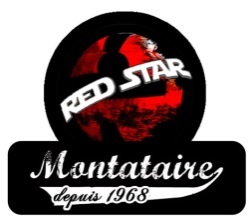 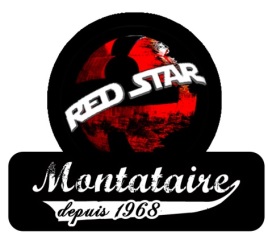 Saison 2021/2022FSGTNUMERO DE LICENCE :…………………………………………………………………………………………………………………………NOM :…………………………………………………………………………………………………………………………………………………..PRENOM :…………………………………………………………………………………………………………………………………………….DATE DE NAISSANCE :…………………………………………………………………………………………………………………………..NATIONALITE :………………………………………………………………………………………………………………………………………ADRESSE :……………………………………………………………………………………………………………………………………………..CODE POSTALE :……………………………………………………………………………………………………………………………………VILLE :…………………………………………………………………………………………………………………………………………………..NUMERO TELEPHONE FIXE :…………………………………………………………………………………………………………………NUMERO DE TELEPHONE PORTABLE :…………………………………………………………………………..………………………EMAIL :…………………………………………………………………………………………………………………………………………………NOM, DATE ET SIGNATURE……………………………………………………………………………..DOCUMENT A FOURNIR :CERTIFICAT MEDICAL AVEC MENTION APTE A LA PRATIQUE EN COMPETITIONPASS-SANITAIRE OU TEST PCR DE MOINS DE 72 HEURE1 PHOTO D’IDENTITEAUTORISATION PARENTALE POUR LES ENFANTS MINEURSACCOMPAGNE DU REGLEMENT DE 45 EUROS (espèce ou chèque à l’ordre du Red star Montataire)CHEQUE DE CAUTION 70 EUROS (pour les licenciés en compétitions)